Kansas ChapterPublic Risk InsuranceManagement Associationhttp://kansasprima.orgQuarterly Meeting		Johnson County Community CollegeFebruary 21, 2020		1234 College Blvd., OP, KS		    	Carlsen Center 107 - Krebs Room	10:00 a.m. – 2:30 p.m.	Agenda	10:00 a.m.	Business Meeting Call to Order & Introductions             Bill Cauveren, President                         Approve November Meeting Minutes				Holly Ray, VPTreasurer’s Report						Dave Wimberly, Treas./ Sec.2019 Audit Report2020 Membership Renewal UpdateRenewals and NewMembership Directory will be updated soonMO/KS 2020 Conference - April 15-17, 2020- The Lodge of Four Seasons              Navigating The Currents of RiskPresentations are setSponsorship and Vendor participation is very goodScholarship(s) Available11:00 a.m.	Tara Eberline and Sarah Otto 	Foulston Siefkin LLPTopic: Anatomy of a LawsuitLunch 12:00 p.m. – 12:45 p.m.	  1:00 p.m.	Cathy Puls, VP - Workers’ Compensation Claims Leader	Lockton Companies LLC	Topic: Recent Developments and Topics - Workers’ Compensation2:00 p.m.	Business Meeting Conclusion			2020 Officer Nominations	IA/NE/SD-Conference-update (Sid)New BusinessAnnouncementsOther/Open Agenda NEXT QUARTERLY MEETING DATE: May 15, 2020 – Topeka KASB Office2:30 p.m.	Adjournment.REGISTER ONLINE - https://kansasprima.wildapricot.org/		Questions:	Holly Ray, Miami County, KS				(913) 294-9530				hray@miamicountyks.org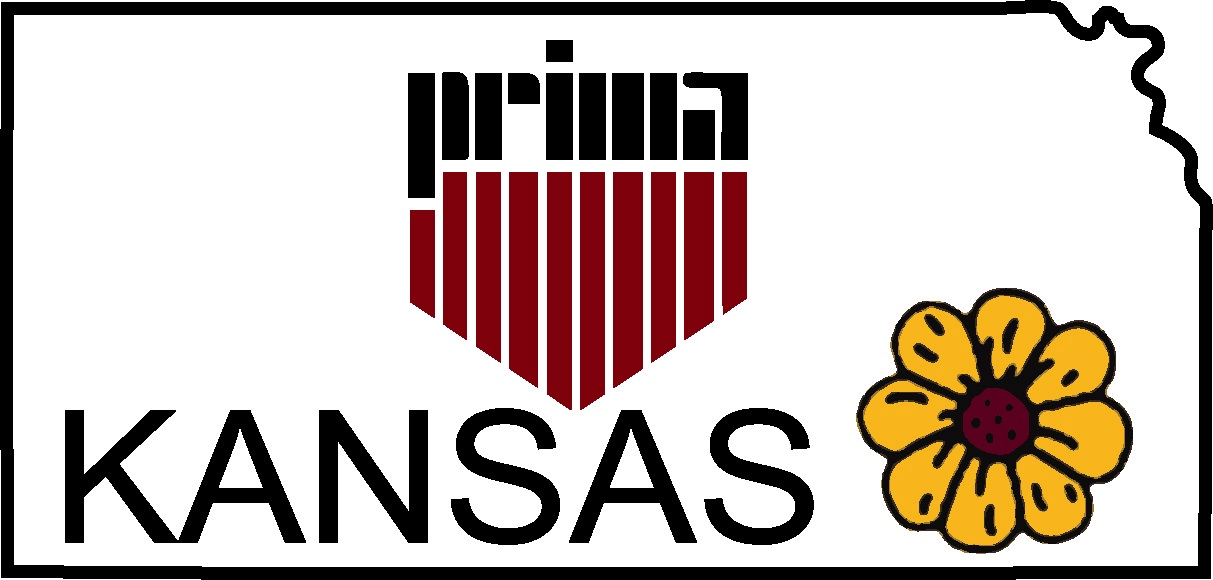 